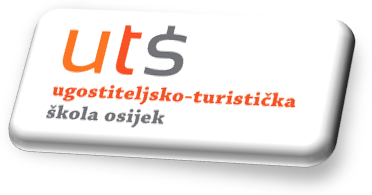 UGOSTITELJSKO-TURISTIČKA ŠKOLAREGIONALNI CENTAR KOMPETENTNOSTIM. Gupca 61Osijek                                         Tel.:031/211-095, fax.:031/212-980                                         Osijek,_____________________.                                                  PRIVOLA RODITELJA ZA ______________________________________________________________kojom ja u svojstvu nositelja roditeljske odgovornosti učenika__________________________________________________________________________(ime i prezime djeteta)svojim potpisom dajem izričitu privolu/suglasnost Ugostiteljsko-turističkoj školi Osijek, Osijek za _________________________________________________________________________Zaokružite DA ako dajete privolu za objavu osobnih podataka učenika ili NE ako uskraćujete privolu.1. Za snimanje, prikupljanje i obrađivanje fotografija, audio i videozapisa učenika nastalih tijekom odvijanja nastave i izvannastavnih aktivnosti te ostalih školskih aktivnosti, izleta, ekskurzija i kino i kazališnih predstava.														DA	NE2. Za objavu fotografija, audio i videozapisa učenika nastalih tijekom odvijanja nastave i izvannastavnih aktivnosti te ostalih školskih aktivnosti, izleta, ekskurzija i kino i kazališnih predstava na službenoj web stranici škole. 												                      DA	NE3. Za objavu imena i prezimena učenika u vezi odvijanja nastave i izvannastavnih aktivnosti te ostalih školskih aktivnosti, izleta, ekskurzija i kino i kazališnih predstava.   												   					                                            DA          NE								4. Za objavu fotografija, audio i videozapisa djeteta nastalih tijekom odvijanja nastave i izvannastavnih aktivnosti te ostalih školskih aktivnosti, izleta, ekskurzija i kino i kazališnih predstava i imena i prezimena u drugim publikacijama i medijima(radio, TV, novine, brošure, knjige i dr.).					                             DA	         NEUgostiteljsko-turistička škola Osijek, Osijek prikupljene osobne podatke učenika rabit će u svrhu informiranja, izvješćivanja i promocije, a sve sukladno Zakonu o zaštiti osobnih podataka i Općoj uredbi o zaštiti osobnih podataka. Osobne podatke koji se odnose na maloljetne osobe Škola prikuplja i obrađuje u skladu sa Zakonom o zaštiti osobnih podataka i uz posebne mjere zaštite propisane posebnim zakonima (Zakon o odgoju i obrazovanju u osnovnoj i srednjoj školi, Obiteljski zakon). *Upoznat/a sam s pravom da u svakom trenutku, u potpunosti ili djelomice, mogu povući danu Privolu službeniku za zaštitu osobnih podataka što ne utječe na zakonitost obrade koja se temeljila na ovoj Privoli prije nego što je ona povučena.______________________________________________                                                                        (potpis roditelja/skrbnika)U Osijeku, _____________ godine.